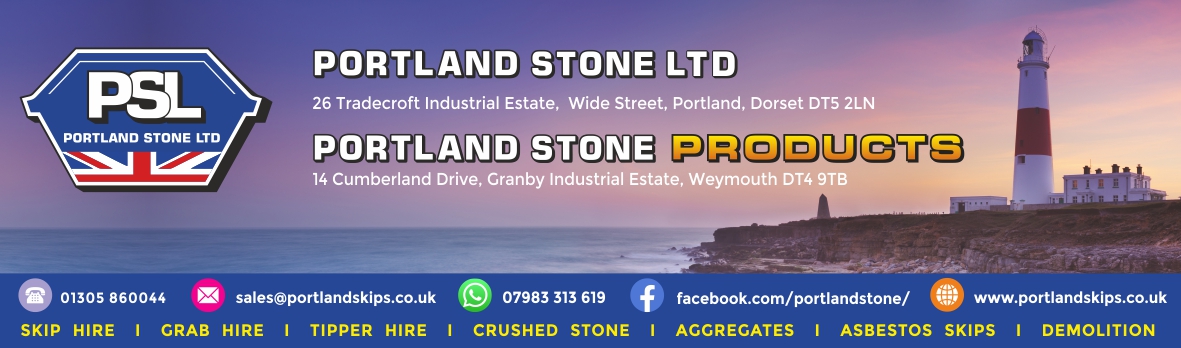 Application for Monthly Credit AccountACCEPTANCE OF TERMS & CONDITIONS OF TRADING. Please complete all sections in BLOCK CAPITALS writing N/A where applicable.Section 1. Company Trading Details Section 2. Address For Invoices and/or Statements (if different from Section 1)HThis Address is our Head Office:  For Invoices:  For Statements:  (Please Tick As Appropriate)Section 3. Contact DetailsSection 4. Banking DetailsSection 5. Trade ReferencesSection 6. Declaration – Terms: Payment due 30 days from date of invoiceOur conditions of hire are that of the Construction Plant Hire Association By completing this application form you are agreeing to our terms which are available on our website or by request.We understand that you may carry out a search through Credit Reference Agencies who will keep a record of that search and may share that  with other businesses. The Credit Reference Agencies may also make enquires about the directors/partners, as applicable.We hereby authorise our bankers to provide an opinion as to our suitability for the requested account.Invoices are payable on presentation, unless otherwise agreed in writing. Late payment interest and compensation will be charged on overdue invoices.
Section 7. Internal Use OnlyPortland Stone Limited Unit 26 Tradecroft Industrial Estate, Wide Street, Portland Dorset DT5 2LNDear SirsCompany Name & Address…………...……………………………………………………………………………………………………………………………….…….Company registration number…………………………………………………………………..………………………………………………………………………………In consideration of your having agreed at my request to supply or continue to supply the above-named Company “the Company” with services, I hereby irrevocably and unconditionally personally guarantee the payment to you of all sums due to you by the Company on the date or dates when payment is due to you without deduction or set off. I also undertake and agree with you that:1)	I shall on demand pay you all the sums and liabilities due to you from the Company together with any accrued interest on the date or dates when payment is due as aforesaid.2)	This guarantee is a continuing guarantee, and I may revoke this guarantee as to future transactions by one calendar months’ notice in writing by delivering the same by registered post to you at your registered office, but I shall remain liable under this guarantee to pay for all the services supplied to the Company up to the date and expiration of the said notice.3)  	The termination or variation of any contract between you and the Company shall not affect my liability under this guarantee.4)	As between the Company and myself I am only a surety for the Company, yet as between you and myself, I am to be considered a principal debtor, and you shall not be obliged before taking any steps to enforce this guarantee to take any action against the Company.5)  	This guarantee shall be subject to English law and the parties hereby agree to submit to not exclusive jurisdiction of the English Courts.Yours faithfullySignature			……………………………………………. 		PRINT		…………………………………………….Home address		…………………………………………….		Date 		…………………………………………….	…………………………………………….		…………………………………………….	…………………………………………….Witness to Signature		……………………………………………. 		PRINT		…………………………………………….Home address		…………………………………………….		Occupation	…………………………………………….			…………………………………………….	…………………………………………….		Date		…………………………………………….		…………………………………………….	…………………………………………….Terms and ConditionsPortland Stone LTD does not accept any of the following items in their skips without explicit prior permission: mattresses (no more than 1x mattress is permitted), plasterboard, asbestos, gas bottles, fire extinguishers, aerosols, cylinders of any type, tyres, oil, oil drums, paint tins, fridges, freezers, televisions, monitors, fluorescent lights, batteries, and any poisonous, hazardous, combustible, or polluting substances or containers that have contained said substances.If any of the above items are found in the skip, the hirer will be contacted and either charged accordingly for the safe disposal of those items or be asked to collect said items if permitted by Portland Stone LTD to do so. Re-delivery of offending items can be arranged as an alternative, but Portland Stone LTD reserves the right to charge for this service if it is deemed necessary.All tasks should be completed within 15 minutes of the driver’s arrival to site (30 minutes for “Wait & Load” operations and grab hire). The hirer should take measures before the arrival of a Portland Stone LTD vehicle to remove any obstacles that would hinder the driver from performing the requested task. If the 15-minute allocated time is exceeded due to the hirer’s negligence, additional costs will be applied.Loads must be no higher than the tallest part of the skip and must be made level and safe to carry by the hirer before collection is arranged. There must be no over-hanging items protruding from the skip. Failure to comply may result in the task being abandoned and/or additional charges being applied.The hirer must not burn any material inside the skip. If any damage, excluding normal wear and tear, occurs due to the hirer’s negligence, appropriate charges will be applied. In the event of the destruction, loss, theft, or damage beyond reasonable repair of any skip whilst in the hirer’s possession, the replacement value of that skip will be charged to the hirer.Drivers are instructed not to drive over footpaths, driveways, grass verges, or other soft or landscaped ground (including brick paving, tarmac pavements, and resin driveways) and are not permitted to lift skips over walls, fences, barriers, or any other obstructions, nor to place skips onto raised embankments or sloped areas. Should the hirer request the driver to perform any of the above tasks and damage is caused (with the exception of damage caused by the driver’s negligence), Portland Stone LTD will not be liable. Should damage be caused to Portland Stone LTD’s vehicle or property when performing any of the above tasks under the hirer’s instruction and supervision, the hirer will be held responsible and will occur additional costs.The hirer is advised to take preventative measures to protect paving slabs, manhole covers and other protective or superficial covers before delivery or collection is performed. Portland Stone LTD will not be held accountable should the hirer fail to do so and damage occurs, except in the event of the driver’s negligence.Portland Stone LTD’s vehicles require an area of at least 3.10 metres width and 3.90 metres height. The site of delivery or collection must have an access of sufficient dimensions to allow passage of the vehicle and have a surface capable of withstanding 18.00 tonnes (26.00 tonnes for grab hire). Site must also have a safe and adequate turning/maneuvering/working area. Should the criteria detailed not be met, the hirer will be responsible for any damage caused to either the hirer’s or Portland Stone LTD’s property as a result.The hirer will instruct the driver (acting as an agent of Portland Stone LTD) where to deposit the skip. The driver and hirer will both determine the safety and possibility of the hirer’s instruction, although the sole responsibility and liability lies with the hirer. If a skip is deposited under the hirer’s instruction, and the hirer wishes for the skip to be moved after the driver has left site, then additional costs will apply.Company Name:Address:Address:Address:Town/City:Post Code:Registered No:Company SIC Code:Company SIC Code:Accounts Dept Tel No:Accounts Email Address:Accounts Email Address:VAT Registration No:Mobile Number for Deliveries:Mobile Number for Deliveries:Name Of Contact (1):For Purchase OrdersFor Purchase OrdersFor Purchase OrdersName Of Contact (2):For Accounts PayableFor Accounts PayableFor Accounts PayableRegistered Address:(If different to above)Registered Address:(If different to above)Town/City:  Post Code:  Post Code:Tel number:Address:Address:Address:Town/City:Post Code:Tel No:Email Address:Web Site Address:Please give details of main contacts within your organisationPlease give details of main contacts within your organisationPlease give details of main contacts within your organisationPlease give details of main contacts within your organisationPlease give details of main contacts within your organisationName:Name:Position:Tel Number:E-Mail Address:Name Of Bank:Address:Town/City:Post Code:Account No:Sort Code:       -          -Years (Account Held):(1) Supplier:Address:Address:Town/City:Post Code:Tel No:Email Address:(2) Supplier:Address:Address:Town/City:Post Code:Tel No:Email Address:Credit Required Per Month £Signed: (Manager/Director only)Date:Full Name:Position in Company:(Manager/Director onlyDepot Requested ByStaff Member:Date: